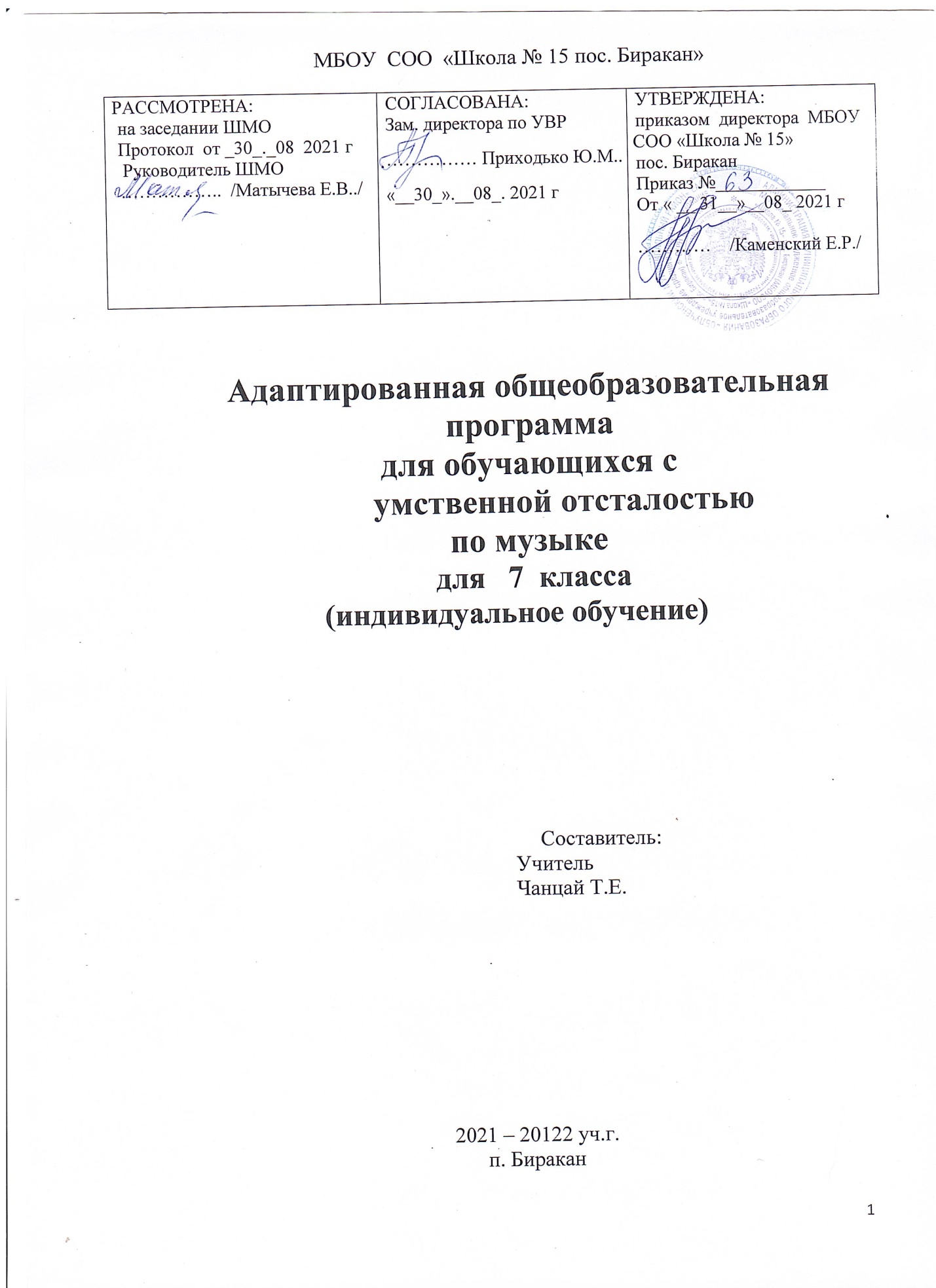 Пояснительная записка.     Адаптированная рабочая программа по музыке составлена на основе нормативно  правовых документов:• Федеральный закон Российской Федерации от 29 декабря 2012 г. № 273-ФЗ «Об образовании в Российской Федерации»• Федеральный закон от 24 июня 1999 г. N 120-ФЗ "Об основах системы профилактики безнадзорности и правонарушений несовершеннолетних" (с изменениями и дополнениями)• Приказ Министерства образования и науки РФ от 17 декабря 2010 г. N 1897"Об утверждении федерального государственного образовательного стандарта основного общего образования"• Постановление главного государственного врача РФ от 29.12.2010г. № 189 «Об утверждении СанПиН 2.4.2.2821-10 «Санитарно-эпидемиологические требования к условиям и организации обучения в общеобразовательных учреждениях» (с изменениями и дополнениями)• Примерная основная образовательная программа основного общего образования (одобрена решением федерального учебно-методического объединения по общему образованию (протокол от 8 апреля 2015 г. № 1/15).• Адаптированная образовательная программа основного общего образования (для обучающихся с ЗПР).• Программа «Музыка» 5-7 классы, авт. Е.Д. Критская, Г.П. Сергеева, Т.С. Шмагина, М.: «Просвещение», 2019 г.Авторской программе соответствует учебник: Музыка 7 класс: учебник/ Е.Д. Критская, Г.П. Сергеева. - 5-е изд., - М.: «Просвещение», 2019 г.    Программа адаптирована для обучения детей с задержкой психического развития с учетом особенностей их психофизического развития, индивидуальных возможностей и при необходимости обеспечивающая коррекцию нарушений развития и их социальную адаптацию. Программа построена с учетом специфики усвоения учебного материала детьми с задержкой психического развития. Представленная программа, сохраняя основное содержание образования, принятое для массовой школы, отличается тем, что предусматривает коррекционную направленность обучения.Основная цель - построение образовательного процесса для ребенка с ЗПР в соответствии с его реальными возможностями, исходя из особенностей его развития и образовательных потребностей.Задачи программы по музыке для обучающегося с задержкой психического развития максимально приближены к задачам, поставленным перед общеобразовательной школой, и учитывают специфические особенности воспитанников: приобщение к музыке, как эмоциональному, нравственно - эстетическому феномену, осознание через музыку жизненных явлений, раскрывающих духовный опыт поколений; освоение особенностей языка музыки, общих и специфических средств художественной выразительности разных видов искусств; воспитание художественных умений и навыков, лежащих в основе слушательской и исполнительской культуры обучающихся; воспитание музыкальности, художественного вкуса и потребности общения с искусством; воспитание уважения к истории культуры своего Отечества, выраженной в ее в звуковедении музыкального искусства, в национальных образах предметно-материальной и пространственной среды и понимания красоты человека; развитие творческого потенциала, ассоциативности мышления, воображения, позволяющих проявить творческую индивидуальность в различных видах музыкальной деятельности; развитие способности к эстетическому освоению мира, способности оценивать произведения искусства по законам гармонии и красоты; ориентироваться в мире современной музыкальной, художественной культуры.В соответствии учебным планом в 7 классе на учебный предмет «Музыка и пение» отводится 35 часов (из расчета 1 час в неделю). 1.Основные требования к знаниям и умениям учащихсяПланируемые результаты обучения предметаЗнать:наиболее известные классические и современные произведения из программы для слушания, самостоятельно определять и называть их указывать автора;основные жанры музыкальных произведений;музыкальны инструменты;средства музыкальной выразительности;музыкальные профессии и специальности;особенности творчества изученных композиторов;особенности народного музыкального творчества.Уметь:контролировать правильность самостоятельного исполнения в сопровождении фонограммы;самостоятельно исполнять несколько песен;отвечать на вопросы о прослушанных музыкальных произведениях;определять характер, содержание произведения, ведущие средства музыкальной выразительности;давать адекватную оценку качеству исполнения произведения.Личностные результаты отражаются в индивидуальных качественных свойствах обучающихся, которые они должны приобрести в процессе освоения учебного предмета «Музыка»:— чувство гордости за свою Родину, российский народ и историю России, осознание своей этнической и национальной принадлежности; знание культуры своего народа, своего края, основ культурного наследия народов России и человечества;усвоение традиционных ценностей многонационального российского общества;— целостный, социально ориентированный взгляд на мир в его органичном единстве и разнообразии природы, народов,культур и религий;— ответственное отношение к учёбе, готовность и способность к саморазвитию и самообразованию на основе мотивации к обучению и познанию;— уважительное отношение к иному мнению, истории и культуре других народов; готовность и способность вести диалог с другими людьми и достигать в нём взаимопонимания;- этические чувства доброжелательности и эмоционально-нравственной отзывчивости, понимание чувств других людей и сопереживание им;— компетентность в решении моральных проблем на основе личностного выбора, осознанное и ответственное отношение к собственным поступкам;— коммуникативная компетентность в общении и сотрудничестве со сверстниками, старшими и младшими в образовательной, общественно полезной, учебно-исследовательской, творческой и других видах деятельности;— участие в общественной жизни школы в пределах возрастных компетенций с учётом региональных и этнокультурных особенностей;— признание ценности жизни во всех её проявлениях и необходимости ответственного, бережного отношения к окружающей среде;— принятие ценности семейной жизни, уважительное и заботливое отношение к членам своей семьи;— эстетические потребности, ценности и чувства, эстетическое сознание как результат освоения художественного наследия народов России и мира, творческой деятельности музыкально-эстетического характера.Метапредметные результаты характеризуют уровень сформированности универсальных учебных действий, проявляющихся в познавательной и практической деятельности обучающихся:— умение самостоятельно ставить новые учебные задачи на основе развития познавательных мотивов и интересов;— умение самостоятельно планировать альтернативные пути достижения целей, осознанно выбирать наиболее эффективные способы решения учебных и познавательных задач;— умение анализировать собственную учебную деятельность, адекватно оценивать правильность или ошибочностьвыполнения учебной задачи и собственные возможности её решения, вносить необходимые коррективы для достижениязапланированных результатов;— владение основами самоконтроля, самооценки, умение принимать решения и осуществлять осознанный выбор вучебной и познавательной деятельности;— умение определять понятия, обобщать, устанавливать аналогии, классифицировать, самостоятельно выбирать основания и критерии для классификации; умение устанавливать причинно-следственные связи, размышлять, рассуждать и делать выводы;— осмысленное чтение текстов различных стилей и жанров;— умение создавать, применять и преобразовывать знаки и символы, модели и схемы для решения учебных и познавательных задач;— умение организовывать учебное сотрудничество и совместную деятельность с учителем и сверстниками: определятьцели, распределять функции и роли участников, например в художественном проекте, взаимодействовать и работать в группе;— формирование и развитие компетентности в области использования ИКТ; стремление к самостоятельному общению сискусством и художественному самообразованию.Предметные результаты обеспечивают успешное обучение на следующей ступени общего образования и отражают:— сформированность основ музыкальной культуры обучающегося как неотъемлемой части его общей духовной культуры;— сформированность потребности в общении с музыкой для дальнейшего духовно-нравственного развития, социализации, самообразования, организации содержательного культурного досуга на основе осознания роли музыки в жизни отдельного человека и общества, в развитии мировой культуры;— развитие общих музыкальных способностей обучающихся (музыкальной памяти и слуха), а также образного и ассоциативного мышления, фантазии и творческого воображения, эмоционально-ценностного отношения к явлениям жизни и искусства на основе восприятия и анализа художественного образа;— сформированность мотивационной направленности на продуктивную музыкально-творческую деятельность (слушаниемузыки, пение, инструментальное музицирование, драматизация музыкальных произведений, импровизация, музыкально-пластическое движение и др.);— уровень эстетического отношения к миру, критического восприятия музыкальной информации, развития творческихспособностей в многообразных видах музыкальной деятельности, связанной с театром, кино, литературой, живописью;— расширение музыкального и общего культурного кругозора; воспитание музыкального вкуса, устойчивого интересак музыке своего народа и других народов мира, классическому и современному музыкальному наследию;— овладение основами музыкальной грамотности: способностью эмоционально воспринимать музыку как живое образное искусство в его взаимосвязи с жизнью, специальной терминологией и ключевыми понятиями музыкального искусства,элементарной нотной грамотой в рамках изучаемого курса;— приобретение устойчивых навыков самостоятельной, целенаправленной и содержательной музыкально-учебной деятельности, включая ИКТ;— сотрудничество в ходе реализации коллективных творческих проектов, решения различных музыкально-творческих задач.2.Содержание учебного предметаМузыка «легкая» и «серьезная».«Все пройдет». Из кинофильма «Розыгрыш» — муз. А. Флярковского, сл. А. Дидурова.«Отговорила роща золотая» — муз. Г. Пономаренко, сл. С. Есенина.«Листья желтые» — муз. Р. Паулса, сл. Я. Петерса, пер. с латышского И. Шаферана.«Школьный корабль» — муз. Г. Струве, сл. К. Ибряева.«Московские окна» — муз. Т. Хренникова, сл. М. Матусовского.Повторение изученных песен.Музыкальные инструменты.«Волшебник-недоучка» — муз. А. Зацепина, сл Л. Дербенева.«Колокола». Из телефильма «Приключения Электроника» — муз. Е. Крылатова, сл Ю. Энтина.Вокальная и программная музыка.«Песня остается с человеком» — муз. А. Островского, сл. С. Островского.«Звездочка моя ясная» — муз. В. Семенова, сл. О. Фокиной.«Надежда» — муз. А. Пахмутовой, сл. Н. Добронравова.Повторение изученных песен.Музыкальные жанры.«Хорошие девчата» — муз. А. Пахмутовой, сл. М. Матусовского.«На безымянной высоте». Из кинофильма «Тишина» — муз. В. Баснера, ел. М. Матусовского.«Первый дождь». Из кинофильма «Розыгрыш» — муз. А. Флярковского, сл. А. Дидурова.«Темная ночь». Из кинофильма «Два бойца» — муз. Н. Богословского, сл. В. Агатова.Особенности творчества русских композиторов классиковС. Прокофьев. «Марш». Из оперы «Любовь к трем апельсинам».Г. Свиридов. «Увертюра». Из кинофильма «Время, вперед»Г. Свиридов. «Тройка». «Вальс». Из музыкальных иллюстраций к повести А. Пушкина «Метель».   3 .Тематическое планированиеТема года «Классика и современность».Первое полугодие посвящено выявлению музыкальной драматургии сценической музыки. Вниманию учащихся предлагаются оперы «Иван Сусанин» М.И.Глинки, «Князь Игорь» А.П.Бородина в сопоставлении с современным прочтением «Слова о полку Игореве» в балете Б.И.Тищенко; «Порги и Бесс» Дж.Гершвина, «Кармен» Ж.Бизе в сопоставлении с современной трактовкой музыки в балете «Кармен-сюита» Р.К.Щедрина, а также рок-опера «Иисус Христос –суперзвезда» Э.-Л.Уэббера и музыка к драматическим спектаклям.Каждое из предлагаемых произведений является новацией в музыкальном искусстве своего времени. Учащиеся должны понять, что эта музыка, к которой надо идти, в отличие от так называемой массовой культуры, которая окружает нас сегодня и которая сама идёт к нам.Тема 1 полугодия: « Особенности драматургии сценической музыки » - 16 часов.Урок 1. Классика и современность.  Значение слова «классика». Понятие «классическая музыка», классика жанра, стиль. Разновидности стилей. Интерпретация и обработка классической музыки прошлого. Классика это тот опыт, который донесли до нас великие мыслители-художники прошлого. Произведения искусства всегда передают отношение автора к жизни.Актуализировать жизненно-музыкальный опыт учащихся; помочь им осознать, что встреча с выдающимися музыкальными произведениями является прикосновением к духовному опыту поколений. Понятия:«классика», «жанр», «классика жанра», «стиль» (эпохи, национальный, индивидуальный).Уроки 2-3. В музыкальном театре. Опера. Музыкальная драматургия – развитие музыкиСудьба человеческая – судьба народная. Родина моя! Русская земляРасширение и углубление знаний учащихся об оперном спектакле, понимание его драматургии на основе взаимозависимости и взаимодействия явлений и событий, переданных интонационным языком музыки. Формы музыкальной драматургии в опере. Синтез искусств в опере.Уроки 4-5. Опера «Иван Сусанин». Новая эпоха в русском музыкальном искусстве. Глинка – первый русский композитор мирового значения, симфонически - образный тип музыки, идейность оперы: народ – единая великая личность, сплочённая одним чувством, одной волей.Уроки 6-7 «Опера «Князь Игорь». Русская эпическая опера. Ария Князя Игоря. Портрет половцев. Плач Ярославны».Обобщение представлений учащихся о жанре эпической оперы, усвоение принципов драматургического развития на основе знакомства с музыкальными характеристиками её героев (сольными и хоровыми). Продолжать знакомить учащихся с героическими образами русской истории.Урок 8-9 «В музыкальном театре. Русская эпическая опера «Князь Игорь» Бородин». Вступление. Стон Русской земли. Первая битва с половцами. Плач Ярославны. Молитва.Актуализировать знания учащихся о балете на знакомом им музыкальном материале, раскрыть особенности драматургического развития образов на основе контраста, сопоставления. Формы музыкальной драматургии в балете: классические и характерные танцы, действенные эпизоды, хореографические ансамбли. Основа драматургического развития в балете - идея поиска ответов на вечные вопросы жизни. Значение синтеза различных искусств в балете.Современное прочтение произведения древнерусской литературы «Слово о полку Игореве» в жанре балета; анализ основных образов балета Б.Тищенко «Ярославна»; сравнение образных сфер балета с образами оперы А.Бородина «Князь Игорь».Урок 10 «Героическая тема в музыке русских композиторов».Обобщить особенности драматургии разных жанров музыки героико-патриотического, эпического характера. Развивать ассоциативно-образное мышление учащихся, актуализация знаний учащихся о том, как историческое прошлое Родины находит отражение в художественных образах живописи, скульптуры, архитектуры; расширение интонационного тезауруса в процессе подбора музыкального (и литературного) ряда к произведениям изобразительного искусства.Уроки 11-12  В музыкальном театре. Мой народ - американцы. Порги и Бесс. Первая американская национальная опера. Развитие традиций оперного спектакля .Расширение представлений учащихся об оперном искусстве зарубежных композиторов (Дж.Гершвина (США), Ж.Бизе (Франция), Э. -Л. Уэббера (Англия); выявление особенностей драматургии классической оперы и современной рок -оперы. Закрепление понятий жанров джазовой музыки – блюз, спиричуэл, симфоджаз. Лёгкая и серьёзная музыка. Сравнительный анализ музыкальных образов опер Дж.Гершвина «Порги и Бесс» и М.Глинки «Иван Сусанин» (две народные драмы).Урок 13-14 «Опера Ж.Бизе «Кармен». Самая популярная опера в мире. Образ Кармен. Образы Хозе и Эскамильо ».Опера «Кармен» – музыкальная драма, цель которой - выражение сложных эмоциональных состояний, коллизий, событий. Образы главных героев, роль народных сцен.Урок 15 «Балет Р.К.Щедрина «Кармен - сюита». Новое прочтение оперы Бизе. Образ Кармен. Образ Хозе. Образы «масок» и Тореодора ».Раскрыть особенности музыкальной драматургии балета Р.Щедрина как симфонического способа прочтения литературного сюжета на основе музыки Ж.Бизе; выяснение вопроса о современности, затронутой в музыке темы любви и свободы. Сопоставление фрагментов оперы и балета, проследить трансформацию тем главных героев в балете. Драматургическая кульминация балета, проблема типов музыкальной драматургии.Урок 16. «Сюжеты и образы духовной музыки. Высокая месса. «От страдания к радости».Всенощное бдение. Музыкальное зодчество России. Образы Вечерни и Утрени».Актуализировать музыкальный опыт учащихся, связанный с образами духовной музыки, познакомить с вокально-драматическим творчеством русских и зарубежных композиторов ( на примере «Высокой мессы» И.- С.Баха и «Всенощного бдения» С.В.Рахманинова. Понимание того, насколько интерпретации современных исполнителей отвечают замыслам авторов, в чём их достоинство, а в чём – недостатки в воплощении музыкального образа.Урок 17. «Рок - опера Э.Л.Уэббера «Иисус Христос – суперзвезда». Вечные темы. Главные образы.Знакомство с фрагментами рок-оперы Э.-Л.Уэббера; вопрос о традициях и новаторстве в жанре оперы; драматургия развития и музыкальный язык основных образов рок-оперы. Приёмы драматургического развития в опере (повтор, контраст, вариационность). Средства драматургического развития музыкальных образов.Тема II полугодия: «Мир образов камерной и симфонической музыки» - 18 часовТермин «драматургия» применяется не только к произведениям музыкально-сценических, театральных жанров, но и к произведениям, связанным с многогранным раскрытием музыкальных образов, для характеристики инструментально-симфонической музыкиЗакономерности музыкальной драматургии проявляются в построении целого произведения и составляющих его частей, в логике их развития, особенностях воплощения музыкальных образов, их сопоставлении по принципу сходства или различия – в повторении, варьировании, контрастном взаимодействии музыкальных интонаций, тем, эпизодов.Урок 18. «Музыкальная драматургия – развитие музыки». Два направления музыкальной культуры: духовная и светская музыка.Актуализировать жизненно-музыкальный опыт учащихся по осмыслению восприятия музыкальной драматургии знакомой им музыки; закрепить понимание таких приёмов развития, как повтор, варьирование, разработка, секвенция, имитация.Обобщить и систематизировать представления учащихся об особенностях драматургии произведений разных жанров духовной и светской музыки.Урок 19-20. «Камерная инструментальная музыка. Этюд, транскрипция».Особенности развития музыки в камерных жанрах (на примере этюдов эпохи романтизма); знакомство с мастерством знаменитых пианистов Европы – Ф.Листа и Ф. Бузони;Понятие «транскрипция», «интерпретация» .выявить изменения в драматургической концепции сочинения на основе сравнительного анализа оригинала и транскрипции; осмысление черт музыки эпохи романтизма.Урок 21-22. «Циклические формы инструментальной музыки. Кончерто гроссо. Сюита в старинном стиле А. Шнитке».Особенности формы инструментального концерта, кончерто гроссо; характерные черты стиля композиторов; «полистилистика».Урок 23 Соната №8 «Патетическая » Л.Бетховен, ВПМУрок 24 В.А.Моцарт «Соната №11», С.С.Прокофьев «Соната №2».Углубленное знакомство с музыкальным жанром «соната»; особенности сонатной формы: экспозиция, разработка, реприза, кода. Соната в творчестве великих композиторов: Л.ван Бетховена, В.А.Моцарта, С.С.Прокофьева.Урок 25 «Симфоническая музыка. Симфония №103 «С тремоло литавр» Й.Гайдна. Симфония №40 В.-А.Моцарта».Знакомство с шедеврами русской музыки, понимание формы «сонатное аллегро»на основе драматургического развития музыкальных образов и представление о жанре симфонии как романе в звуках; расширение представлений учащихся об ассоциативно-образных связях музыки с другими видами искусства.Урок 26 - 29. Симфоническая музыка. Симфония №103(с тремоло литавр) Й.Гайдна. Симфония №40 В.Моцарта. Симфония №1( «Классическая») С.Прокофьева. Симфония №5 Л.Бетховена, Симфония №8 («Неоконченная») Ф.Шуберта. Симфония №1 В.Калинникова. Картинная галерея. Симфония № 5 П.Чайковского. Симфония №7 («Ленинградская») Д.Шостаковича».-Образы симфонии, идея; личность художника и судьба композитора через призму музыкального произведения. Черты стиля, особенности симфонизма композиторов. Ощутить современность художественных произведений, посвящённых судьбоносным событиям истории страны понять способы создания художественного образа и драматургию его развёртывания в контрастном сопоставлении отдельных тем и частей симфонии; сравнить с драматургией музыкально-сценических произведений (оперой Бородина и балетом Тищенко, созданными на основе «Слова о полку Игореве»).Урок 30. «Симфоническая картина «Празднества» К.Дебюсси».Закрепление представлений учащихся о стиле «импрессионизма»; актуализировать музыкально-слуховые представления о музыке К.Дебюсси; анализ приёмов драматургического развития в симфонической картине «Празднества», сравнить музыкальный язык «Празднеств» с другими сочинениями на тему праздника.Урок 31. «Инструментальный концерт. Концерт для скрипки с оркестром А.Хачатуряна».Вспомнить знакомые концерты (инструментальные и хоровые), определить их образный строй; дать информацию об истории создания жанра концерта; определить содержание, эмоциональный строй и национальный колорит «Концерта для скрипки и фортепиано» А.Хачатуряна, функции солиста и оркестра, особенности развития образов.Урок 32. «Рапсодия в стиле блюз Дж.Гершвина».Закрепить представления о жанре рапсодии, симфоджазе, приёмах драматургического развития на примере сочинения Дж.Гершвина.Урок 34 - 35. «Музыка народов мира. Популярные хиты из мюзиклов и рок-опер. Пусть музыка звучит!». .Систематизировать жизненно-музыкальный опыт учащихся на основе восприятия и исполнения обработок мелодий разных народов мира; обобщить представления учащихся о выразительных возможностях фольклора в современной музыкальной культуре; познакомить их с известными исполнителями музыки народной традиции. Презентации исследовательских проектов учащихся. Обобщение фактических знаний учащихся, применение и приобретение новых знаний путём самообразования.4. Календарно - тематическое планирование с определением основных видов учебной деятельностиТема урокаКол-во часовПланируемые результаты освоения материалаОсобенности драматургии сценической музыки – 17 часов.Классика и современностьОпределять роль музыки жизни человека. Определять стили и направления в музыке. Прослушать и дать анализ музыкальногопроизведения. Усвоить, осознать разницу между музыкой, к которойнадо идти шаг за шагом (серьёзная), в отличие от так называемоймассовой культуры, которая окружает нас сегодня, и которая самаидёт к нам (лёгкая).2В музыкальном театре. Опера.Уметь анализировать и сравнивать произведения.Музыкальная драматургия– развитие музыкиВспомнить составляющие музыкальной драматургии. Знать понятия варьирование, имитация, секвенция.Опера «Иван Сусанин». Новая эпоха в русском музыкальном искусстве. ВПМПонимать, что термин «драматургия» применяется не только к произведениям музыкально-сценических, театральных жанров, но и к произведениям, связанным с многогранным раскрытием музыкальных образов, для характеристики инструментально-симфонической музыки.В музыкальном театре. Русская эпическая опера «Князь Игорь» Бородин. ВПМРасширить знания о драматургии оперы. Различать характеристики героев на музыкальных примерах.В музыкальном театре. Балет «Ярославна» Б.ТищенкоЗнать жанр балета и его составляющие. Формы драматургии балета.Современное прочтение и сравнение с оперой. Анализировать и обобщать многообразие взаимосвязей музыки с другими видами искусстваГероическая тема в музыке русских композиторов.Бессмертные произведения русской музыке, обобщение знаний и музыкальных примеров из пройденного материала.В музыкальном театре. Порги и Бесс. ВПМЗнакомство с жизнью и творчеством Дж. Гершвина – создателем американской национальной классики XX век, первооткрывателе симфоджаза. «Порги и Бесс»- первая американская национальная опера. Знакомство с музыкой американского композитораДж.Гершвина на примерезнакомых музыкальных произведений опера «Порги и Бесс». Закрепление понятий блюз, спиричуэл. Новоепонятие – симфоджаз.Первая Американскаянациональная опера. Развитие традиций оперного спектакля в музыкальном театре.Опера «Кармен». Самая популярная опера в мире.Драматургия оперы – конфликтное противостояние. Знакомство створчеством французского композитора Ж.Бизе и его шедевром, отличающимся ярким драматизмом содержания.Опера «Кармен» Образ Кармен. Образы Хозе и Эскамильо.ВПМ1Знать историю создания спектакля, факты трагической судьбы композитора и о её триумфальном шествии в последующее столетие.Анализировать и обобщать многообразие связей музыки, литературы и изобразительного искусства.Балет «Кармен-сюита». Р. Щедрин. Новое прочтение оперы Бизе.Увидеть творческий подход и бережное отношение к музыке Ж. Бизе. Обострив противоречия между внешними обстоятельствами ивнутренними чувствами героев, приближенные к нашему времени16«Сюжеты и образы духовной музыки. Высокая месса. «От страдания к радости».17Рок-опера «Иисус Христос- суперзвезда» ВПМ1Понять эмоционально образную сферу героев Рок-оперы «ИисусХристос – супер-звездаМир образов камерной и симфонической музыки - 18 часов18Два направления музыкальной культуры: духовная и светская музыка.2Актуализировать жизненно-музыкальный опыт учащихся по осмыслению восприятия музыкальной драматургии знакомой им музыки; закрепить понимание таких приёмов развития, как повтор, варьирование, разработка, секвенция, имитация.19-20«Камерная инструментальная музыка. Этюд, транскрипция». ВПМ2Раскрыть понятия «транскрипция», «интерпретация»; на примерахнародных мотивов и использования народных тем в симфонической музыке, проследить вариационность и рондообразность.21-22Циклические формы инструментальной музыки. Кончерто гроссо. Сюита в старинном стиле А. Шнитке».1Освоение характерных черт стиля композиторов; закреплениепредставлений о полистилистике, характерной для современной музыки23Соната. Соната №8 «Патетическая » Л.Бетховен, ВПМ1Углублённое знакомство с музыкальным жанром – соната. Знакомство с жанром камерной музыки – соната. Смысл сонаты как самого действенного, драматизированного вида музыкальной драматургии, на примере музыки Л.Бетховена и С.Прокофьева, В.Моцарта. Закрепления понятия сонатная форма.24Соната №2 С Прокофьева. Соната №11 В.- А.Моцарта. Образы симфонической музыки125Симфоническая музыка. Симфония №103 (с тремоло литавр) Й.Гайдн ВПМ1Углублённое знакомство с музыкальным жанром - симфонией. Строение симфонического произведения: четыре части, воплощающие стороны жизни человека. Знакомство с симфоническим творчеством Й.Гайдна, В.Моцарта, С.Прокофьева, Д.Шостаковича, Л.Бетховена. Осознавать значение и понимать структуру сонатного allegro, на основе драматургического развития музыкальных образов и представления о жанре симфонии.26Симфоническая музыка. Симфония №40 В.Моцарта. Симфония №1 «Классическая». С. Прокофьева1Развивать музыкальноэстетическое чувство, проявляющееся в эмоционально-ценностном отношении к искусству. Симфония в творчестве великих композиторов Мир музыкальных образов симфонической музыки27Симфоническая музыка. Ф. Шуберт Симфония №8 «Неоконченная»1Закрепление понимания сонатного аллегро на основе драматургического развития музыкальных образов и представление о жанре симфонии как романе в звуках28Симфоническая музыка. Симфония №1 В.Калинникова Симфония №5 П. Чайковского1Знакомство с симфоническим творчеством В. Калинникова, П. Чайковского. Знать главные линии, динамические оттенки, акценты симфоний. Вдумчиво относиться к творчеству композиторов.29Симфоническая музыка. Симфония №7 «Ленинградская» Д. Шостаковича. ВПМЗнакомство с симфоническим творчеством Д.Шостаковича Проникнуться сопереживанием с происходящими историческими событиями и судьбой создания «Ленинградской симфонии»30Симфоническая картина «Празднества» К. Дебюсси.Знакомство с симфонической картиной «Празднества» К. Дебюсси. Живописность музыкальных образов симфонической картины. Знакомство с произведением К.Дебюсси «Празднества» закрепляет представление о стиле «импрессионизм»; приемы драматургического развития, сравнение музыки К.Дебюсси с темами праздника в творчестве других композиторов. Поиск ответа на вопрос: «Что такое импрессионизм?», «Какой должна быть музыка, для озвучивания настроения, переданного в стихах?»31Инструментальный концерт. Концерт для скрипки с Оркестром А. ХачатурянаИстория создания жанра инструментальный концерт, понятие трехчастная форма, характерная для жанра на примере « Концерта для скрипки с оркестром» А.Хачатуряна. Определить содержание, эмоциональный строй и национальный колорит «Концерт для скрипки и фортепиано» А. Хачатуряна, функции солиста и оркестра. Особенности развития образов.32Рапсодия в стиле блюз Дж.Гершвина ВПМ1Познакомиться с основами происхождения симфоджазовой музыки; взаимопроникновение легкой и серьезной музыки способствовало появлению нового жанра – симфоджаза, закрепление понятий о жанре рапсодии на примере сочинений Дж. Гершвина, приемы развития произведений.33Музыка народов мира.Итоговое тестирование.Самостоятельно определять национальный колорит народной музыки. Систематизировать жизненно- музыкальный опыт учащихся на основе восприятия и исполнения обработок мелодий разных народов.34Популярные хиты из мюзиклов и рок - опер. Пусть музыка звучит.Обобщить представления о выразительных возможностях в современной музыкальной культуре. Слушание и исполнение произведений в жанрах легкой, популярной музыки (мюзикл) Использование современного музыкального языка, исполнителей, музыкальных инструментов.35Итоговый урок по теме года «Классика и современность».15.Оценочный материалТесты по музыке для учащихся 7 класса коррекционной школы, обучающихся по программе:- программы специальных (коррекционных) образовательных учреждений VIII вида: Подготовительный, 1-4 классы/ Под редакцией В.В. Воронковой; 6-е издание. – М.: Просвещение, 2009.- программы специальных (коррекционных) образовательных учреждений VIII вида: 5-9 кл. В 2 сб. ./ Под ред. В.В. Воронковой. – М.:Гуманитар. Изд. Центр ВАЛДОС, 2010. – Сб. 1. – 224с.-программа «Музыка и пение» автор: И. В. Евтушенко для специальных (коррекционных) образовательных учреждений VIII вида подготовительный, 1-4 , 5 – 9 классы. Москва «Просвещение» 2010 год.Данный  тест  проводится в конце учебного года и выявляет знания учащихся полученные за целый учебный год.Тест по музыке для 7 класс1.Что такое музыкальная драматургия?а) последовательность, сопоставление или столкновение музыкальных образов, которые образуют динамику музыкального развитияб) словесный текст, краткое изложение содержания оперы, оперетты, балета.в) небольшое музыкальное сочинение для голоса в сопровождении инструмента, выражающее мысли, чувства и настроение человека, написанное на стихи лирического характера2. Как называется опера М. И. Глинки рассказывающая о подвиге костромского крестьянина?а) Жизнь за царяб) Иван Сусанинв) Борис Годунов3. Как называется словесный текст оперы и других музыкально-драматических произведений, литературный сценарий балетного спектакля, а также краткое изложение содержания оперы, оперетты, балета.а) романсб) либреттов) вокализ4. Какое литературное произведение в основе оперы А. П. Бородина «Князь Игорь»?а) былина о Садкоб) легенды и мифы Древней Грециив) Слово о полку Игореве5. Какая опера Ж. Бизе является вершиной мирового искусства?а) Искатели жемчугаб) Жизнь за царяв) Кармен6. Как называется «соната № 14» Л. Бетховена?а) Патетическая сонатаб) Лунная сонатав) Аврора7. Какой великий композитор начал свою концертную деятельность с 5 лет?а) Бетховен б) Шуберт в) Моцарт8. Какой русский композитор написал много произведений на сказочные темы?а) Прокофьев б) Чайковский в) Римский-Корсаков9. Кто написал ( композитор) знаменитое произведение «Болеро»?а) П.Чайковский б) Э.Григ в) М.Равель10. «Король вальса» - о ком речь?а) П.Чайковский б) И.Штраус в) Л. Бетховен11. Подчеркните музыкальные инструменты, которые входят в медную духовую группу симфонического оркестра?а) флейта б) кларнет в) гобой г) туба д) труба е) фагот ё) валторна ж) тромбон.12. Соедините термин с его определением:ОПЕРА Цикл музыкальных пьес разного характера, объединенных одним сюжетом.УВЕРТЮРА Испанский танец.ХАБАНЕРА Бой с быками.СЮИТА Музыкальный спектакль, где соединяются музыка, хореография, театральное искусство.БАЛЕТ Музыкальный спектакль, где соединены музыка, вокал, театральное искусство.КОРРИДА Оркестровое вступление к опере или балету.Критерии оценки:Отметка «5»При выполнении 100-90% объёма работыОтметка «4»При выполнении 89 - 60% объёма работыОтметка «3»При выполнении 59-25 % объёма работыОтметка «2»При выполнении 24 - 0 % объёма работы6.  Учебно-методический комплект:Список литературыПособия для учителяДля реализации целей и задач обучения музыке по данной программе используется УМК по музыке Образовательной системы «Школа 2100» (издательство «Баласс»), «Основные принципы и методы программы по музыке для общеобразовательной школы» Д.Б. Кабалевского и Программа по музыке для 5–7-го классов (под рук. Д.Б. Кабалевского):Программа по музыке (4-7 кл.) (под рук. Д.Б. Кабалевского).Д. Б. Кабалевский. Основные принципы и методы программы по музыке для общеобразовательной школы// Программы для общеобразовательных школ. Музыка. Д.Б.Кабалевский. 1-8 классы. М., 2005Технические средства обучения      Комплект портретов композиторов.Комплект открыток «Волшебные инструменты». М.: Планета 1989.Великие композиторы. Жизнь и творчество. Бетховен. Бах. Гайдн. Моцарт.Информационно-коммуникационные средства:Фонохрестоматия CD.КомпьютерСинтезаторАудиторная доска с магнитной поверхностью «Нотный стан».№ п/пНаименование раздела, темыАвторская программаКоличество часовКоличество часов№ п/пНаименование раздела, темыАвторская программаАудиторные (работа с учителем)Самостоятельное изучение материала1Музыка «легкая» и «серьезная».8532Музыкальные инструменты.6243Вокальная и программная музыка.9364Музыкальные жанры.6425Особенности творчества русских композиторов классиков532ИтогоИтого351718